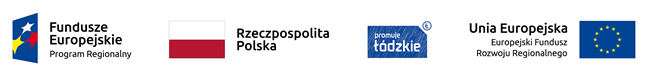 Projekt współfinansowany z Europejskiego Funduszu Rozwoju Regionalnego w ramach Regionalnego Programu Operacyjnego Województwa Łódzkiego na lata 2014 – 2020. Oś priorytetowa: IV Gospodarka niskoemisyjna, Działanie: IV.1 Odnawialne źródła energii, Poddziałanie:	IV.1.1 Odnawialne źródła energii - ZITZałącznik nr 1 do SWZZAMAWIAJĄCY:Gmina Andrespolz siedzibą w Andrespoluul. Rokicińska 12695-020 AndrespolWykonawca:Niniejsza oferta została złożona przez wykonawcę/wykonawców wspólnie ubiegających się o udzielenie zamówienia:Osoba uprawniona do kontaktów:Warunki oferty:Odpowiadając na ogłoszenie o zamówieniu w postępowaniu prowadzonym w trybie przetargu nieograniczonego na wykonanie zamówienia pn. Dostawa, montaż i uruchomienie 140 kompletnych instalacji fotowoltaicznych w ramach projektu OZE w Gminie Andrespol, przedkładam niniejszą ofertę i oraz oświadczam/y:FORMULARZ OFERTYl.p.Nazwa(y) Wykonawcy (ów)Adres(y) Wykonawcy(ów)NIP1.2.Imię i NazwiskoAdresTelefonAdres skrzynki ePUAP:Adres e-mail:Część 1  - Dostawa, montaż i uruchomienie fabrycznie nowych 48                  instalacji fotowoltaicznych o mocy 3 kWpCzęść 1  - Dostawa, montaż i uruchomienie fabrycznie nowych 48                  instalacji fotowoltaicznych o mocy 3 kWpOferujemy wykonanie przedmiotu zamówienia za cenę: 
      cena brutto:............................PLN (słownie:.......................................)Oferujemy wykonanie przedmiotu zamówienia za cenę: 
      cena brutto:............................PLN (słownie:.......................................)2. KARTA OCENY KRYTERIUM „Okres gwarancji jakości”Zobowiązuję(emy) się do udzielenia gwarancji jakości na wykonany przedmiot zamówienia na okres …………… lat.W ofercie długość okresu gwarancji należy podać w latach. Uwaga! Minimalny okres gwarancji na dostarczony przedmiot zamówienia nie może być krótszy niż 5 lat.oraz zobowiązuję(emy) się do udzielenia gwarancji na:  Panele fotowoltaiczne: Gwarancja producenta – …………… lat (min. 10 lat),przy czym wskazany okres gwarancji dotyczy utrzymania 90% wydajności i wynosi minimum 10 lat oraz minimum 25 lat na 80% wydajności, liczonych od dnia podpisania przez Zamawiającego protokołu odbioru końcowego, a także wymaga się udzielenia gwarancji produktowej na min. 12 lat,    iInwerter i pozostały osprzęt instalacji: Gwarancja producenta – …………. lat (min. 10 lat).Uwaga:W przypadku, gdy Wykonawca nie wypełnił pól wskazujących poszczególne okresy gwarancji Zamawiający przyjmie, że Wykonawca deklaruje minimalny okres gwarancji określony w SWZ a w kryterium oceny „Okres gwarancji jakości” otrzyma 0 pkt. 2. KARTA OCENY KRYTERIUM „Okres gwarancji jakości”Zobowiązuję(emy) się do udzielenia gwarancji jakości na wykonany przedmiot zamówienia na okres …………… lat.W ofercie długość okresu gwarancji należy podać w latach. Uwaga! Minimalny okres gwarancji na dostarczony przedmiot zamówienia nie może być krótszy niż 5 lat.oraz zobowiązuję(emy) się do udzielenia gwarancji na:  Panele fotowoltaiczne: Gwarancja producenta – …………… lat (min. 10 lat),przy czym wskazany okres gwarancji dotyczy utrzymania 90% wydajności i wynosi minimum 10 lat oraz minimum 25 lat na 80% wydajności, liczonych od dnia podpisania przez Zamawiającego protokołu odbioru końcowego, a także wymaga się udzielenia gwarancji produktowej na min. 12 lat,    iInwerter i pozostały osprzęt instalacji: Gwarancja producenta – …………. lat (min. 10 lat).Uwaga:W przypadku, gdy Wykonawca nie wypełnił pól wskazujących poszczególne okresy gwarancji Zamawiający przyjmie, że Wykonawca deklaruje minimalny okres gwarancji określony w SWZ a w kryterium oceny „Okres gwarancji jakości” otrzyma 0 pkt. 3. Zobowiązuję(emy) się do wykonania przedmiotu zamówienia w terminie 60 dni kalendarzowych od dnia zawarcia umowy.3. Zobowiązuję(emy) się do wykonania przedmiotu zamówienia w terminie 60 dni kalendarzowych od dnia zawarcia umowy.4. Zobowiązuję(emy) się w przypadku wyboru mojej (naszej) oferty do zawarcia umowy na określonych w SWZ warunkach w miejscu i terminie wyznaczonym przez Zamawiającego.4. Zobowiązuję(emy) się w przypadku wyboru mojej (naszej) oferty do zawarcia umowy na określonych w SWZ warunkach w miejscu i terminie wyznaczonym przez Zamawiającego.5. Zapoznałem się z specyfikacją warunków zamówienia (SWZ) oraz innymi dokumentami zamówienia oraz zdobyłem wszelkie konieczne informacje  do właściwego przygotowania oferty. Przyjmuję przekazane dokumenty bez zastrzeżeń i zobowiązuję się do wykonania przedmiotu zamówienia zgodnie z warunkami w nich zawartymi.5. Zapoznałem się z specyfikacją warunków zamówienia (SWZ) oraz innymi dokumentami zamówienia oraz zdobyłem wszelkie konieczne informacje  do właściwego przygotowania oferty. Przyjmuję przekazane dokumenty bez zastrzeżeń i zobowiązuję się do wykonania przedmiotu zamówienia zgodnie z warunkami w nich zawartymi.6. Oświadczam(y), że uważam(y) się za związanego niniejszą ofertą na okres  wskazany w SWZ.6. Oświadczam(y), że uważam(y) się za związanego niniejszą ofertą na okres  wskazany w SWZ.7. Wadium o wartości …........................PLN wnieśliśmy w dniu.........................
      w formie..............7. Wadium o wartości …........................PLN wnieśliśmy w dniu.........................
      w formie..............Część 2  - Dostawa, montaż i uruchomienie fabrycznie nowych 45 instalacji fotowoltaicznych o mocy 5 kWpCzęść 2  - Dostawa, montaż i uruchomienie fabrycznie nowych 45 instalacji fotowoltaicznych o mocy 5 kWpOferujemy wykonanie przedmiotu zamówienia za cenę: 
      cena brutto:............................PLN (słownie:.......................................)Oferujemy wykonanie przedmiotu zamówienia za cenę: 
      cena brutto:............................PLN (słownie:.......................................)2. KARTA OCENY KRYTERIUM „Okres gwarancji jakości”Zobowiązuję(emy) się do udzielenia gwarancji jakości na wykonany przedmiot zamówienia na okres …………… lat.W ofercie długość okresu gwarancji należy podać w latach. Uwaga! Minimalny okres gwarancji na dostarczony przedmiot zamówienia nie może być krótszy niż 5 lat.oraz zobowiązuję(emy) się do udzielenia gwarancji na:  Panele fotowoltaiczne: Gwarancja producenta – …………… lat (min. 10 lat),przy czym wskazany okres gwarancji dotyczy utrzymania 90% wydajności i wynosi minimum 10 lat oraz minimum 25 lat na 80% wydajności, liczonych od dnia podpisania przez Zamawiającego protokołu odbioru końcowego, a także wymaga się udzielenia gwarancji produktowej na min. 12 lat, iInwerter i pozostały osprzęt instalacji: Gwarancja producenta – …………. lat (min. 10 lat).Uwaga:W przypadku, gdy Wykonawca nie wypełnił pól wskazujących poszczególne okresy gwarancji Zamawiający przyjmie, że Wykonawca deklaruje minimalny okres gwarancji określony w SWZ a w kryterium oceny „Okres gwarancji jakości” otrzyma 0 pkt. 2. KARTA OCENY KRYTERIUM „Okres gwarancji jakości”Zobowiązuję(emy) się do udzielenia gwarancji jakości na wykonany przedmiot zamówienia na okres …………… lat.W ofercie długość okresu gwarancji należy podać w latach. Uwaga! Minimalny okres gwarancji na dostarczony przedmiot zamówienia nie może być krótszy niż 5 lat.oraz zobowiązuję(emy) się do udzielenia gwarancji na:  Panele fotowoltaiczne: Gwarancja producenta – …………… lat (min. 10 lat),przy czym wskazany okres gwarancji dotyczy utrzymania 90% wydajności i wynosi minimum 10 lat oraz minimum 25 lat na 80% wydajności, liczonych od dnia podpisania przez Zamawiającego protokołu odbioru końcowego, a także wymaga się udzielenia gwarancji produktowej na min. 12 lat, iInwerter i pozostały osprzęt instalacji: Gwarancja producenta – …………. lat (min. 10 lat).Uwaga:W przypadku, gdy Wykonawca nie wypełnił pól wskazujących poszczególne okresy gwarancji Zamawiający przyjmie, że Wykonawca deklaruje minimalny okres gwarancji określony w SWZ a w kryterium oceny „Okres gwarancji jakości” otrzyma 0 pkt. 3. Zobowiązuję(emy) się do wykonania przedmiotu zamówienia w  terminie 60 dni kalendarzowych od dnia zawarcia umowy.3. Zobowiązuję(emy) się do wykonania przedmiotu zamówienia w  terminie 60 dni kalendarzowych od dnia zawarcia umowy.4. Zobowiązuję(emy) się w przypadku wyboru mojej (naszej) oferty do zawarcia umowy na określonych w SWZ warunkach w miejscu i terminie wyznaczonym przez Zamawiającego.4. Zobowiązuję(emy) się w przypadku wyboru mojej (naszej) oferty do zawarcia umowy na określonych w SWZ warunkach w miejscu i terminie wyznaczonym przez Zamawiającego.5. Zapoznałem się z specyfikacją warunków zamówienia (SWZ) oraz innymi dokumentami zamówienia oraz zdobyłem wszelkie konieczne informacje  do właściwego przygotowania oferty. Przyjmuję przekazane dokumenty bez zastrzeżeń i zobowiązuję się do wykonania przedmiotu zamówienia zgodnie z warunkami w nich zawartymi.5. Zapoznałem się z specyfikacją warunków zamówienia (SWZ) oraz innymi dokumentami zamówienia oraz zdobyłem wszelkie konieczne informacje  do właściwego przygotowania oferty. Przyjmuję przekazane dokumenty bez zastrzeżeń i zobowiązuję się do wykonania przedmiotu zamówienia zgodnie z warunkami w nich zawartymi.6. Oświadczam(y), że uważam(y) się za związanego niniejszą ofertą na okres  wskazany w SWZ.6. Oświadczam(y), że uważam(y) się za związanego niniejszą ofertą na okres  wskazany w SWZ.7. Wadium o wartości …........................PLN wnieśliśmy w dniu.........................
w formie..............7. Wadium o wartości …........................PLN wnieśliśmy w dniu.........................
w formie..............Część 3 - Dostawa, montaż i uruchomienie fabrycznie nowych 47 instalacji fotowoltaicznych o mocy 5 kWpCzęść 3 - Dostawa, montaż i uruchomienie fabrycznie nowych 47 instalacji fotowoltaicznych o mocy 5 kWpOferujemy wykonanie przedmiotu zamówienia za cenę: 
      cena brutto:............................PLN (słownie:.......................................)Oferujemy wykonanie przedmiotu zamówienia za cenę: 
      cena brutto:............................PLN (słownie:.......................................)2. KARTA OCENY KRYTERIUM „Okres gwarancji jakości”Zobowiązuję(emy) się do udzielenia gwarancji jakości na wykonany przedmiot zamówienia na okres …………… lat.W ofercie długość okresu gwarancji należy podać w latach. Uwaga! Minimalny okres gwarancji na dostarczony przedmiot zamówienia nie może być krótszy niż 5 lat.oraz zobowiązuję(emy) się do udzielenia gwarancji na:  Panele fotowoltaiczne: Gwarancja producenta – …………… lat (min. 10 lat),przy czym wskazany okres gwarancji dotyczy utrzymania 90% wydajności i wynosi minimum 10 lat oraz minimum 25 lat na 80% wydajności, liczonych od dnia podpisania przez Zamawiającego protokołu odbioru końcowego, a także wymaga się udzielenia gwarancji produktowej na min. 12 lat, iInwerter i pozostały osprzęt instalacji: Gwarancja producenta – …………. lat (min. 10 lat).Uwaga:W przypadku, gdy Wykonawca nie wypełnił pól wskazujących poszczególne okresy gwarancji Zamawiający przyjmie, że Wykonawca deklaruje minimalny okres gwarancji określony w SWZ a w kryterium oceny „Okres gwarancji jakości” otrzyma 0 pkt. 2. KARTA OCENY KRYTERIUM „Okres gwarancji jakości”Zobowiązuję(emy) się do udzielenia gwarancji jakości na wykonany przedmiot zamówienia na okres …………… lat.W ofercie długość okresu gwarancji należy podać w latach. Uwaga! Minimalny okres gwarancji na dostarczony przedmiot zamówienia nie może być krótszy niż 5 lat.oraz zobowiązuję(emy) się do udzielenia gwarancji na:  Panele fotowoltaiczne: Gwarancja producenta – …………… lat (min. 10 lat),przy czym wskazany okres gwarancji dotyczy utrzymania 90% wydajności i wynosi minimum 10 lat oraz minimum 25 lat na 80% wydajności, liczonych od dnia podpisania przez Zamawiającego protokołu odbioru końcowego, a także wymaga się udzielenia gwarancji produktowej na min. 12 lat, iInwerter i pozostały osprzęt instalacji: Gwarancja producenta – …………. lat (min. 10 lat).Uwaga:W przypadku, gdy Wykonawca nie wypełnił pól wskazujących poszczególne okresy gwarancji Zamawiający przyjmie, że Wykonawca deklaruje minimalny okres gwarancji określony w SWZ a w kryterium oceny „Okres gwarancji jakości” otrzyma 0 pkt. 3. Zobowiązuję(emy) się do wykonania przedmiotu zamówienia w terminie 60 dni kalendarzowych od dnia zawarcia umowy.3. Zobowiązuję(emy) się do wykonania przedmiotu zamówienia w terminie 60 dni kalendarzowych od dnia zawarcia umowy.4. Zobowiązuję(emy) się w przypadku wyboru mojej (naszej) oferty do zawarcia umowy na określonych w SWZ warunkach w miejscu i terminie wyznaczonym przez Zamawiającego.4. Zobowiązuję(emy) się w przypadku wyboru mojej (naszej) oferty do zawarcia umowy na określonych w SWZ warunkach w miejscu i terminie wyznaczonym przez Zamawiającego.5. Zapoznałem się z specyfikacją warunków zamówienia (SWZ) oraz innymi dokumentami zamówienia oraz zdobyłem wszelkie konieczne informacje  do właściwego przygotowania oferty. Przyjmuję przekazane dokumenty bez zastrzeżeń i zobowiązuję się do wykonania przedmiotu zamówienia zgodnie z warunkami w nich zawartymi.5. Zapoznałem się z specyfikacją warunków zamówienia (SWZ) oraz innymi dokumentami zamówienia oraz zdobyłem wszelkie konieczne informacje  do właściwego przygotowania oferty. Przyjmuję przekazane dokumenty bez zastrzeżeń i zobowiązuję się do wykonania przedmiotu zamówienia zgodnie z warunkami w nich zawartymi.6. Oświadczam(y), że uważam(y) się za związanego niniejszą ofertą na okres  wskazany w SWZ.6. Oświadczam(y), że uważam(y) się za związanego niniejszą ofertą na okres  wskazany w SWZ.7. Wadium o wartości …........................PLN wnieśliśmy w dniu.........................
      w formie..............7. Wadium o wartości …........................PLN wnieśliśmy w dniu.........................
      w formie..............8.	Oświadczam(y), że wybór mojej(naszej) oferty prowadzić będzie do powstania u Zamawiającego obowiązku podatkowego zgodnie z ustawą z dnia 11 marca 2004 r. o podatku od towarów i usług (Dz. U. 2020 r. poz. 106, z późn. zm. ) Dot. Części nr …….… zamówienia (wskazać  i wypełnić dla części dla której składana jest oferta)TAK/NIE* (zaznacz właściwe),w przypadku udzielenia odpowiedzi TAK wykonawca podaje:1) nazwę (rodzaju) towaru lub usługi, których dostawa lub świadczenie będą prowadziły do powstania obowiązku podatkowego ………………….;2) wartość towaru lub usługi objętego obowiązkiem podatkowym Zamawiającego, bez kwoty podatku …………………….;3) stawkę podatku od towarów i usług, która zgodnie z wiedzą wykonawcy, będzie miała zastosowanie …………8.	Oświadczam(y), że wybór mojej(naszej) oferty prowadzić będzie do powstania u Zamawiającego obowiązku podatkowego zgodnie z ustawą z dnia 11 marca 2004 r. o podatku od towarów i usług (Dz. U. 2020 r. poz. 106, z późn. zm. ) Dot. Części nr …….… zamówienia (wskazać  i wypełnić dla części dla której składana jest oferta)TAK/NIE* (zaznacz właściwe),w przypadku udzielenia odpowiedzi TAK wykonawca podaje:1) nazwę (rodzaju) towaru lub usługi, których dostawa lub świadczenie będą prowadziły do powstania obowiązku podatkowego ………………….;2) wartość towaru lub usługi objętego obowiązkiem podatkowym Zamawiającego, bez kwoty podatku …………………….;3) stawkę podatku od towarów i usług, która zgodnie z wiedzą wykonawcy, będzie miała zastosowanie …………9. Oświadczam(amy), że wypełniłem obowiązki informacyjne przewidziane w art. 13 lub art. 14 RODO tj. rozporządzenia Parlamentu Europejskiego i Rady (UE) 2016/679 z dnia 27 kwietnia 2016 r. w sprawie ochrony osób fizycznych w związku z przetwarzaniem danych osobowych i w sprawie swobodnego przepływu takich danych oraz uchylenia dyrektywy 95/46/WE (ogólne rozporządzenie o ochronie danych) (Dz. Urz. UE L 119 z 04.05.2016, str. 1)  wobec osób fizycznych, od których dane osobowe bezpośrednio lub pośrednio pozyskałem w celu ubiegania się o udzielenie zamówienia publicznego w niniejszym postępowaniu.     9. Oświadczam(amy), że wypełniłem obowiązki informacyjne przewidziane w art. 13 lub art. 14 RODO tj. rozporządzenia Parlamentu Europejskiego i Rady (UE) 2016/679 z dnia 27 kwietnia 2016 r. w sprawie ochrony osób fizycznych w związku z przetwarzaniem danych osobowych i w sprawie swobodnego przepływu takich danych oraz uchylenia dyrektywy 95/46/WE (ogólne rozporządzenie o ochronie danych) (Dz. Urz. UE L 119 z 04.05.2016, str. 1)  wobec osób fizycznych, od których dane osobowe bezpośrednio lub pośrednio pozyskałem w celu ubiegania się o udzielenie zamówienia publicznego w niniejszym postępowaniu.      Dot. Części nr …….… zamówienia (wskazać  i wypełnić dla części dla której składana jest oferta)10. Oświadczam(amy), iż: 10.1. Zamierzam(y) powierzyć podwykonawcom następujące części zamówienia podmiotowi, jako podwykonawcy, udostępniającemu swoje zasoby w celu spełnienia warunków udziału w postępowaniu [części, na które Wykonawca nie składa oferty zaleca się przekreślić]   Uwaga:W przypadku wykonywania części prac przez podwykonawcę, na zasoby którego powołuje się Wykonawca, w celu spełnienia warunków udziału w postępowaniu, część zamówienia/zakres prac winien być tożsamy z zobowiązaniem do oddania do dyspozycji Wykonawcy niezbędnych zasobów na potrzeby realizacji zamówienia.Zamierzam(y) powierzyć następujące części zamówienia podwykonawcom, na których zdolnościach nie polegam(y) [części, na które Wykonawca nie składa oferty zaleca się przekreślić] Dot. Części nr …….… zamówienia (wskazać  i wypełnić dla części dla której składana jest oferta)10. Oświadczam(amy), iż: 10.1. Zamierzam(y) powierzyć podwykonawcom następujące części zamówienia podmiotowi, jako podwykonawcy, udostępniającemu swoje zasoby w celu spełnienia warunków udziału w postępowaniu [części, na które Wykonawca nie składa oferty zaleca się przekreślić]   Uwaga:W przypadku wykonywania części prac przez podwykonawcę, na zasoby którego powołuje się Wykonawca, w celu spełnienia warunków udziału w postępowaniu, część zamówienia/zakres prac winien być tożsamy z zobowiązaniem do oddania do dyspozycji Wykonawcy niezbędnych zasobów na potrzeby realizacji zamówienia.Zamierzam(y) powierzyć następujące części zamówienia podwykonawcom, na których zdolnościach nie polegam(y) [części, na które Wykonawca nie składa oferty zaleca się przekreślić]11. Przekazana w odrębnym pliku część oferty stanowi tajemnicę przedsiębiorstwa w rozumieniu art. 11 ustawy z dnia 16 kwietnia 1993 r. o zwalczaniu nieuczciwej konkurencji (Dz. U. 2020 r. poz. 1913 z późn. zm.). Zastrzegam, że informacje te nie mogą być udostępniane oraz wykazuję, iż zastrzeżone informacje stanowią tajemnicę przedsiębiorstwa. (uzasadnienie należy dołączyć do  oferty)11. Przekazana w odrębnym pliku część oferty stanowi tajemnicę przedsiębiorstwa w rozumieniu art. 11 ustawy z dnia 16 kwietnia 1993 r. o zwalczaniu nieuczciwej konkurencji (Dz. U. 2020 r. poz. 1913 z późn. zm.). Zastrzegam, że informacje te nie mogą być udostępniane oraz wykazuję, iż zastrzeżone informacje stanowią tajemnicę przedsiębiorstwa. (uzasadnienie należy dołączyć do  oferty)12.  Pełnomocnik w przypadku składania oferty wspólnej (jeżeli dotyczy):Nazwisko, imię .............................................................................12.  Pełnomocnik w przypadku składania oferty wspólnej (jeżeli dotyczy):Nazwisko, imię .............................................................................13. Wykonawca jest małym □, średnim □, dużym □  przedsiębiorcą (zaznaczyć właściwe)13. Wykonawca jest małym □, średnim □, dużym □  przedsiębiorcą (zaznaczyć właściwe)14. Oświadczam/my, że do wykonania przedmiotu zamówienia zastosujemy rozwiązania równoważne w stosunku do opisywanych w opisie przedmiotu zamówienia TAK   □  	NIE   □  (zaznacz właściwe)(w przypadku udzielenia odpowiedzi TAK tj. zastosowania w ofercie rozwiązań równoważnych do oferty należy załączyć dowody równoważności, o których mowa                        w Dziale IV SWZ, brak zaznaczenia tej odpowiedzi zostanie uznany za brak złożenia oferty na rozwiązania równoważne)14. Oświadczam/my, że do wykonania przedmiotu zamówienia zastosujemy rozwiązania równoważne w stosunku do opisywanych w opisie przedmiotu zamówienia TAK   □  	NIE   □  (zaznacz właściwe)(w przypadku udzielenia odpowiedzi TAK tj. zastosowania w ofercie rozwiązań równoważnych do oferty należy załączyć dowody równoważności, o których mowa                        w Dziale IV SWZ, brak zaznaczenia tej odpowiedzi zostanie uznany za brak złożenia oferty na rozwiązania równoważne)15. Dane umożliwiające dostęp do dokumentów potwierdzających umocowanie do reprezentowania wykonawcy, wykonawców wspólnie ubiegających się o udzielenie zamówienia, podmiotów udostępniających zasoby, jeżeli wykonawca z nich korzysta (takie jak np. odpis lub informacja z Krajowego Rejestru Sądowego, Centralnej Ewidencji i Informacji o Działalności Gospodarczej lub innego właściwego rejestru) ……………….……………………………………………………………………………….(informacje nieobowiązkowe, dotyczą tylko bezpłatnych i ogólnodostępnych baz danych, na których dostępne są powyższe dokumenty, w przypadku nie wskazania dostępu do tych baz dokumenty te należy dołączyć do oferty).15. Dane umożliwiające dostęp do dokumentów potwierdzających umocowanie do reprezentowania wykonawcy, wykonawców wspólnie ubiegających się o udzielenie zamówienia, podmiotów udostępniających zasoby, jeżeli wykonawca z nich korzysta (takie jak np. odpis lub informacja z Krajowego Rejestru Sądowego, Centralnej Ewidencji i Informacji o Działalności Gospodarczej lub innego właściwego rejestru) ……………….……………………………………………………………………………….(informacje nieobowiązkowe, dotyczą tylko bezpłatnych i ogólnodostępnych baz danych, na których dostępne są powyższe dokumenty, w przypadku nie wskazania dostępu do tych baz dokumenty te należy dołączyć do oferty).16. Do niniejszego formularza dołączono następujące dokumenty  :………………………………………………………………………………….………………………………………………………………………………….………………………………………………………………………………….………………………………………………………………………………….………………………………………………………………………………….16. Do niniejszego formularza dołączono następujące dokumenty  :………………………………………………………………………………….………………………………………………………………………………….………………………………………………………………………………….………………………………………………………………………………….………………………………………………………………………………….